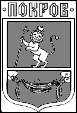 ПОСТАНОВЛЕНИЕАдминистрации города ПокровПетушинского района Владимирской области06.07.2023									№ 329Об утверждении нормативов финансовых затрат на капитальный ремонт, ремонт и содержание автомобильных дорог местного значения и правил расчета размера ассигнований на территории муниципального образования «Город Покров»В соответствии с Федеральным законом от 08.11.2007 № 257-ФЗ «Об автомобильных дорогах и о дорожной деятельности в Российской Федерации и о внесении изменений в отдельные законодательные акты Российской Федерации», в целях компенсации ущерба, наносимого автомобильным транспортом, перевозящим тяжеловесные грузы по автомобильным дорогам общего пользования местного значения на территории муниципального образования «Город Покров», ПОСТАНОВЛЯЮ:1. Признать утратившим силу постановление Администрации города Покров от 05.05.2014 № 141 «Об утверждении нормативов финансовых затрат на капитальный ремонт, ремонт и содержание автомобильных дорог местного значения и правил расчета размера ассигнований на территории муниципального образования «Город Покров».2. Утвердить:2.1. Нормативы финансовых затрат на капитальный ремонт, ремонт и содержание автомобильных дорог общего пользования местного значения и искусственных сооружений на них, согласно приложению № 1. 2.2. Межремонтные сроки проведения капитального ремонта, ремонта и содержания автомобильных дорог и искусственных сооружений на них, согласно приложению № 2.2.3. Правила расчета размера ассигнований бюджета муниципального образования на капитальный ремонт, ремонт и содержание автомобильных дорог местного значения и искусственных сооружений на них, согласно приложению № 3.3.  Контроль за исполнение настоящего постановления оставляю за собой.4. Настоящее постановление вступает в силу со дня подписания, подлежит размещению на официальном сайте муниципального образования «Город Покров» www.pokrovcity.ru.Глава Администрации								      Д.В. РоговПриложение № 1к постановлению Администрации г. Покровот 06.07.2023  № 329НОРМАТИВЫ ФИНАНСОВЫХ ЗАТРАТ НА КАПИТАЛЬНЫЙ РЕМОНТ, РЕМОНТ И СОДЕРЖАНИЕ АВТОМОБИЛЬНЫХ ДОРОГ ОБЩЕГО ПОЛЬЗОВАНИЯ МЕСТНОГО ЗНАЧЕНИЯ И ИСКУССТВЕННЫХ СООРУЖЕНИЙ НА НИХНормативы финансовых затрат на капитальный ремонт, ремонт и содержание автомобильных дорогНормативы финансовых затрат на капитальный ремонт, ремонт и содержание искусственных сооруженийНормативы зимнего содержания автомобильных дорогПриложение № 2к постановлению Администрации г. Покровот 06.07.2023  № 329МЕЖРЕМОНТНЫЕ СРОКИПРОВЕДЕНИЯ КАПИТАЛЬНОГО РЕМОНТА, РЕМОНТА И СОДЕРЖАНИЯАВТОМОБИЛЬНЫХ ДОРОГ И ИСКУССТВЕННЫХ СООРУЖЕНИЙ НА НИХ (ЛЕТ)Приложение № 3к постановлению Администрации г. Покровот 06.07.2023  № 329ПРАВИЛА РАСЧЕТА РАЗМЕРА АССИГНОВАНИЙ БЮДЖЕТА МУНИЦИПАЛЬНОГО ОБРАЗОВАНИЯ НА КАПИТАЛЬНЫЙ РЕМОНТ, РЕМОНТ И СОДЕРЖАНИЕ АВТОМОБИЛЬНЫХ ДОРОГ МЕСТНОГО ЗНАЧЕНИЯ И ИСКУССТВЕННЫХ СООРУЖЕНИЙ НА НИХ1. Настоящее Положение определяет порядок применения нормативов финансовых затрат на капитальный ремонт, ремонт, содержание автомобильных дорог общего пользования местного значения (далее - Нормативы), приведения их к уровню цен очередного года, внесения изменений в Нормативы при изменении структуры затрат по видам работ.2. Нормативы предназначены для бюджетного планирования.Допускается использование Нормативов для технико-экономического обоснования проектов и программ развития сети автомобильных дорог, для выполнения экономических расчетов и определения финансовых обязательств по автомобильным дорогам, являющимся объектами концессионных соглашений.Нормативы не предназначены для расчета сметной стоимости объектов дорожных работ, определения стартовых цен при проведении закупок для муниципальных нужд, расчетов за выполненные работы.3. В Нормативах на ремонт и капитальный ремонт учтены затраты, подлежащие учету при определении стоимости ремонтных работ в соответствии с  Методикой определения стоимости строительной продукции на территории Российской Федерации МДС 81-35.2004, введенной в действие постановлением Госстроя России от 05.03.2004 N 15/1:- стоимость строительно-монтажных работ, рассчитанная по действующим Государственным элементным сметным нормам ГЭСН-2001, в том числе стоимость строительных материалов, затраты на эксплуатацию машин и механизмов, оплату труда рабочих и механизаторов;- накладные расходы и сметная прибыль по действующим Нормативам;- затраты на временные здания и сооружения;- прочие работы и затраты, в том числе дополнительные затраты при производстве строительно-монтажных работ в зимнее время, средства на организацию и проведение подрядных торгов, средства на покрытие затрат подрядных организаций по страхованию строительных рисков;- затраты на технический надзор;- стоимость проектных и изыскательских работ;- резерв средств на непредвиденные работы и затраты;- налог на добавленную стоимость.4. В Нормативах на содержание учтены затраты:- стоимость выполнения регламентных работ по текущему содержанию автомобильных дорог и искусственных сооружений на них.5. Утвержденные Нормативы могут корректироваться в случаях изменения состава и ставок налогов, включаемых в стоимость дорожных работ; введения на основании федерального закона новых видов обязательного страхования или изменения ставок действующих видов обязательного страхования; иных событий или решений органов государственной власти и органов местного самоуправления, повлекших изменение стоимости по сравнению с утвержденными нормативами более чем на 3 процента.6. При формировании проекта бюджета муниципального образования на очередной год Нормативы подлежат приведению к среднегодовому уровню цен планируемого периода (далее - Приведенные нормативы).Приведенные нормативы рассчитываются методом умножения утвержденных нормативов на индексы-дефляторы.При этом в части капитального ремонта и ремонта автомобильных дорог местного значения применяется индекс-дефлятор инвестиций в основной капитал за счет всех источников финансирования, в части содержания автомобильных дорог местного значения применяется индекс потребительских цен (при расчете на период более одного года - произведение индексов-дефляторов на соответствующие года).7. Расчет годовой потребности в финансировании работ по капитальному ремонту и ремонту автомобильных дорог производится на основании межремонтных сроков по формулам:Акап.рем. = Нприв.кап.рем. x Lкап.рем.Арем. = Нприв.рем. x Lрем.,где:Акап.рем. - размер ассигнований из бюджета муниципального образования на выполнение работ по капитальному ремонту автомобильных дорог каждой категории (тыс. руб.);Нприв.кап.рем. - приведенный норматив финансовых затрат на работы по капитальному ремонту автомобильных дорог каждой категории (тыс. руб./км);Lкап.рем. - расчетная протяженность автомобильных дорог местного значения каждой категории, подлежащих капитальному ремонту на год планирования (км);Арем. - размер ассигнований из бюджета муниципального образования на выполнение работ по ремонту автомобильных дорог каждой категории (тыс. руб.);Нприв.рем. - приведенный норматив финансовых затрат на работы по ремонту автомобильных дорог каждой категории (тыс. руб./км);Lрем. - расчетная протяженность автомобильных дорог значения каждой категории, подлежащих ремонту на год планирования (км).Lкап.рем. = L / Tкап.рем.Lрем. = L / Tрем. - Lкап.рем.,где:Tкап.рем. - нормативный межремонтный срок работ по капитальному ремонту для дорог каждой категории (лет);Tрем. - нормативный межремонтный срок по ремонту для дорог каждой категории (лет).Общая потребность в ассигнованиях из бюджета муниципального образования на выполнение работ по капитальному ремонту и ремонту дорог определяется как сумма ассигнований на выполнение работ по всем категориям автомобильных дорог.8. Расчет годовой потребности в финансировании работ по капитальному ремонту и ремонту искусственных сооружений производится на основании межремонтных сроков по формулам:Акап.рем.-ис = Нприв.кап.рем.-ис x Lкап.рем.-исАрем.-ис = Нприв.рем.-ис x Lрем.-ис,где:Акап.рем.-ис - размер ассигнований из бюджета муниципального образования на выполнение работ по капитальному ремонту искусственных сооружений (тыс. руб.);Нприв.кап.рем.-ис - приведенный норматив денежных затрат на работы по капитальному ремонту искусственных сооружений (тыс. руб./пог. м);Lкап.рем.-ис - расчетная протяженность искусственных сооружений, подлежащих капитальному ремонту на год планирования (пог. м);Арем.-ис - размер ассигнований из бюджета муниципального образования на выполнение работ по ремонту искусственных сооружений (тыс. руб.);Нприв.рем.-ис - приведенный норматив финансовых затрат на работы по ремонту искусственных сооружений (тыс. руб./пог. м);Lрем.-ис - расчетная протяженность искусственных сооружений, подлежащих ремонту на год планирования.Lкап.рем.-ис = L ис / Tкап.рем.-исLрем.-ис = L ис / Tрем.-ис,где:Tкап.рем.-ис - нормативный межремонтный срок работ по капитальному ремонту искусственных сооружений (лет);Tрем.-ис - нормативный межремонтный срок по ремонту искусственных сооружений (лет).9. Работы по текущему содержанию выполняются ежегодно на всей протяженности автомобильных дорог местного значения и искусственных сооружений на них, размер бюджетных ассигнований определяется по формулам:Асод. = Нприв.сод. x LАсод.-ис = Нприв.сод.-ис x L ис,где:Асод. - размер ассигнований из бюджета муниципального образования на выполнение работ по содержанию автомобильных дорог каждой категории (тыс. руб.);Нприв.сод. - приведенный норматив финансовых затрат на работы по содержанию автомобильных дорог каждой категории (тыс. руб./км);L - протяженность автомобильных дорог местного значения каждой категории (км);Асод.-ис - размер ассигнований из бюджета муниципального образования на выполнение работ по содержанию искусственных сооружений (тыс. руб.);Нприв.сод.-ис - приведенный норматив финансовых затрат на работы по содержанию искусственных сооружений (тыс. руб./пог. м);Lис - протяженность искусственных сооружений (пог. м).Общая потребность в ассигнованиях из бюджета муниципального образования на выполнение работ по содержанию автомобильных дорог местного значения определяется как сумма ассигнований из бюджета муниципального образования на выполнение работ по содержанию автомобильных дорог по всем категориям автомобильных дорог.10. Суммарная годовая потребность в ассигнованиях из бюджета муниципального образования для выполнения комплекса дорожных работ на автомобильных дорогах местного значения определяется как сумма годовой потребности в финансировании всех видов работ по всем категориям дорог.Вид работУдельная стоимость с НДС (годовая потребность)Удельная стоимость с НДС (годовая потребность)Вид работкатегория дорогикатегория дорогиВид работIVVКапитальный ремонт автомобильных дорог2527 руб./м22527 руб./м2Ремонт автомобильных дорог1290 руб./м21290 руб./м2Содержание автомобильных дорог12500 руб./км12500 руб./кмВид работУдельная стоимость с НДС, руб./пог. м (годовая потребность)Капитальный ремонт искусственных сооружений1350Ремонт искусственных сооружений980Содержание искусственных сооружений500Административное значение дорогМинимальная ширина очищенной поверхности проезжей части (м)Максимальная толщина слоя рыхлого снега на поверхности проезжей части (во время снегопада) (мм)Допустимая толщина уплотненного снега на покрытии (мм)Максимальный срок окончания снегоочистки (ч)12345Дороги местного значения общего пользования с регулярным автобусным сообщением в зимний периодНа всю ширину проезжей части70506Дороги местного значения общего пользования с непрерывным движением без регулярного автобусного сообщенияНа всю ширину проезжей части70706Примечание. Срок окончания снегоочистки принимается с момента окончания снегопада или метели до момента завершения работ по выполнению, указанных в графах 2 - 4 настоящей таблицыПримечание. Срок окончания снегоочистки принимается с момента окончания снегопада или метели до момента завершения работ по выполнению, указанных в графах 2 - 4 настоящей таблицыПримечание. Срок окончания снегоочистки принимается с момента окончания снегопада или метели до момента завершения работ по выполнению, указанных в графах 2 - 4 настоящей таблицыПримечание. Срок окончания снегоочистки принимается с момента окончания снегопада или метели до момента завершения работ по выполнению, указанных в графах 2 - 4 настоящей таблицыПримечание. Срок окончания снегоочистки принимается с момента окончания снегопада или метели до момента завершения работ по выполнению, указанных в графах 2 - 4 настоящей таблицыКатегория дорогКапитальный ремонтРемонтIV126V126Искусственные сооружения(дороги всех категорий)4024